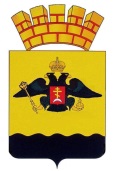 РЕШЕНИЕГОРОДСКОЙ ДУМЫ МУНИЦИПАЛЬНОГО ОБРАЗОВАНИЯ ГОРОД НОВОРОССИЙСКот 22 декабря 2020 года								  № 59г. НовороссийскО внесении изменений в Решение городской Думы муниципального образования г. Новороссийск от 29 сентября 2015 года № 16 «О внесении изменений в Правила землепользования и застройкигородского округа муниципального образования город Новороссийск»Решением городской Думы муниципального образования                               г. Новороссийск от 29 сентября 2015 года № 16 внесены изменения в схему градостроительного зонирования правил землепользования и застройки городского округа муниципального образования г. Новороссийск.В адрес городской Думы муниципального образования город Новороссийск поступил протест прокуратуры города Новороссийска                        № 7/2-прдр290-20 от 29.09.2020 на решение городской Думы муниципального образования город Новороссийск от 29.09.2015 № 16 «О внесении изменений в Правила землепользования и застройки городского округа муниципального образования город Новороссийск».На основании статьи 33 Градостроительного кодекса Российской Федерации, в соответствии с Генеральным планом городского округа муниципального образования город Новороссийск, Правилами землепользования и застройки городского округа муниципального образования город Новороссийск, на основании Устава муниципального образования город Новороссийск, протеста прокуратуры города Новороссийска № 7/2-прдр290-20 от 29.09.2020, городская Дума муниципального образования город Новороссийск р е ш и л а:         1. Внести изменения в Решение городской Думы муниципального образования г. Новороссийск от 29 сентября 2015 года № 16 «О внесении изменений в Правила землепользования и застройки городского округа муниципального образования город Новороссийск», пункт 11 читать в новой редакции:«11. Исключить границы зоны ЗКР-2, установить для территории, ограниченной кварталом улиц Шоссейная, Молодежная, Крупская в соответствие с проектом планировки и схемой функционального зонирования Генерального плана зону застройки малоэтажными жилыми домами – Ж-2».2. Внести изменения в Правила землепользования и застройки городского округа муниципального образования город Новороссийск, утвержденные Решением городской Думы муниципального образования город Новороссийск от 23 декабря 2014 года № 439 «Об утверждении Правил землепользования и застройки муниципального образования город Новороссийск»: в часть II «Карта градостроительного зонирования» Правил землепользования и застройки городского округа муниципального образования город Новороссийск, согласно приложению. 3.  Администрации муниципального образования город Новороссийск привести нормативные акты и градостроительную документацию в соответствие с настоящим решением.4.  Отделу  информационной политики и средств массовой информации опубликовать настоящее решение  в средствах  массовой    информации и   разместить  на  официальном  сайте   администрации   и городской Думы муниципального образования город Новороссийск в сети «Интернет».5. Контроль за выполнением настоящего решения возложить на председателя комитета городской Думы по вопросам жилищно-коммунального хозяйства и градостроительной политики В.Н. Шейко и                        и.о. заместителя главы муниципального образования Д.К. Меланиди.6. Настоящее решение вступает в силу со дня его официального опубликования.                                                                                Приложение	к решению городской Думы 	муниципального образования                                                                                г. Новороссийск 	от 22 декабря 2020 года № 59Карта градостроительного зонирования правил землепользования и застройки городского округа МО г. Новороссийск11. Исключить границы зоны ЗКР-2, установить для территории, ограниченной кварталом улиц Шоссейная, Молодежная, Крупская в соответствие с проектом планировки (утвержден постановлением                         № 6585 от 17.09.2013 г.) и схемой функционального зонирования Генерального плана (с изменениями от 21.07.2015 г., решение городской Думы № 493) к зоне застройки малоэтажными жилыми домами – Ж-2.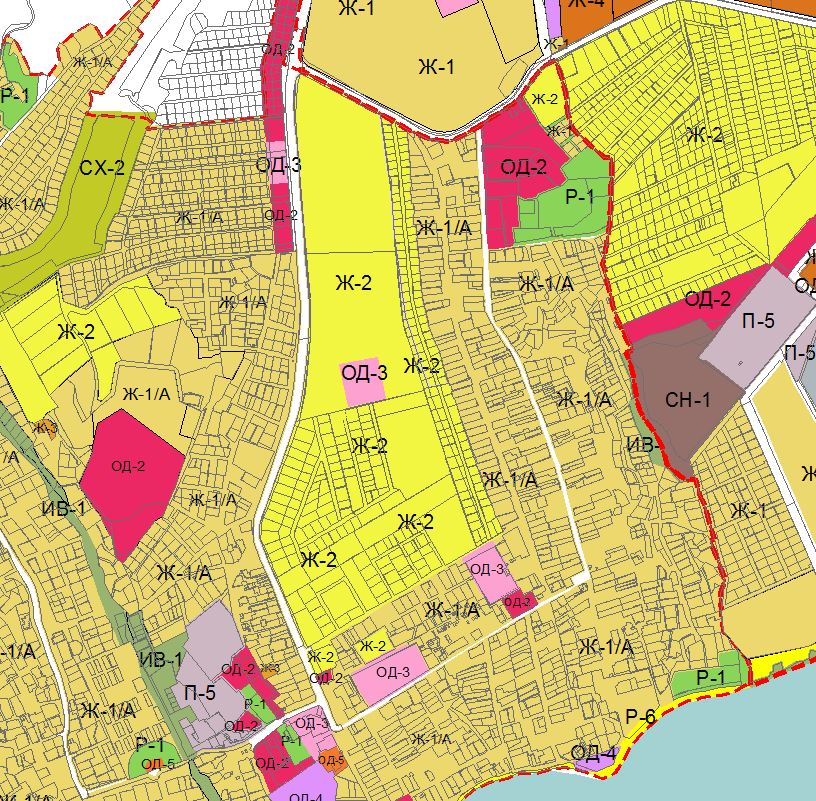 И.о. начальника управленияархитектуры и градостроительства                                        Л.А. ПиотровскаяГлава муниципального образованиягород Новороссийск________________ И.А.ДяченкоЗаместитель председателягородской Думы______________ С.Ю. Савотин